
Starter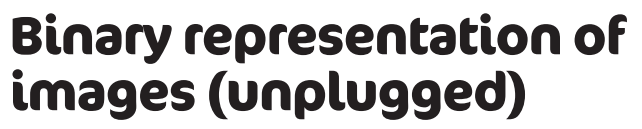 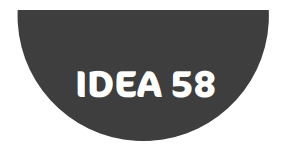 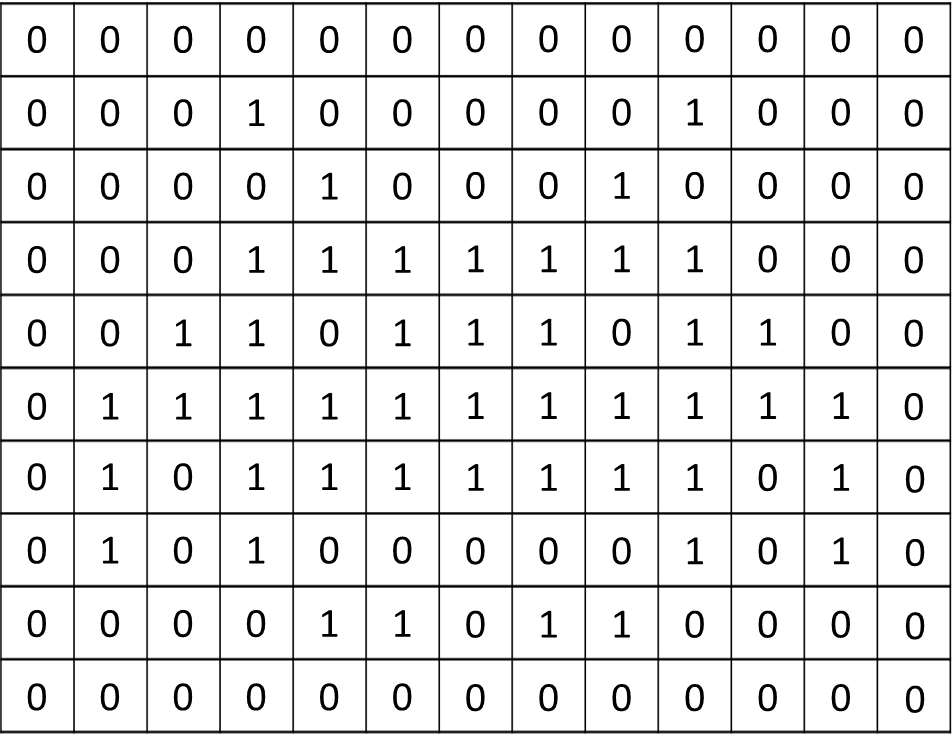 Starter (Solution)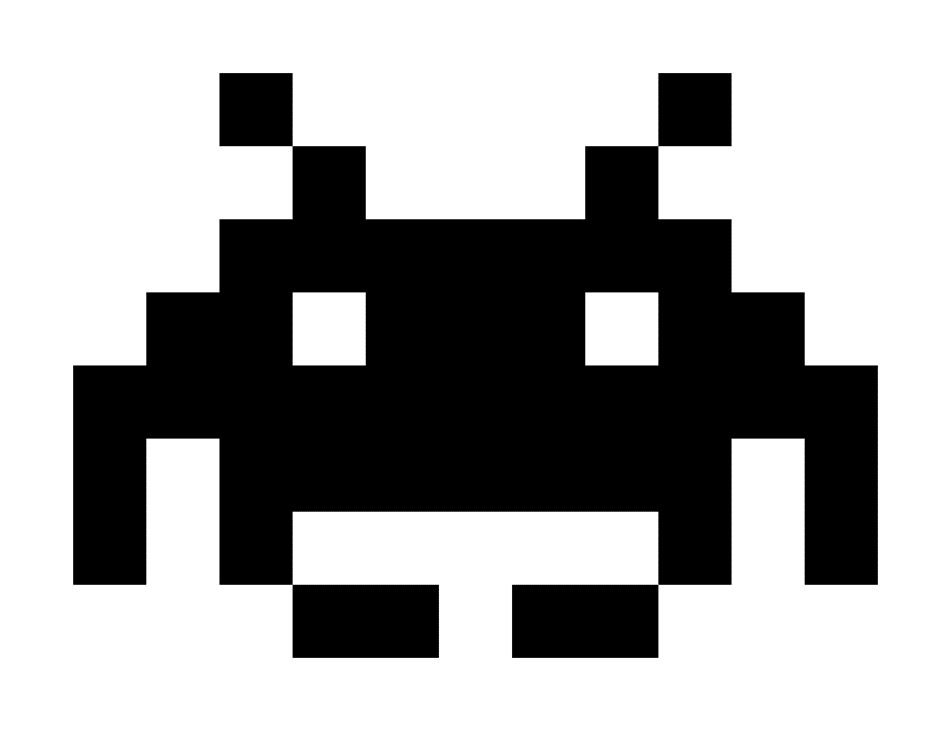 